Spelling Test: Year 5 
Given: 8.2.22
Test: 15.2.22
Rule: High Frequency WordsSpelling test: Year 5Given: 8.2.22
Test: 15.2.22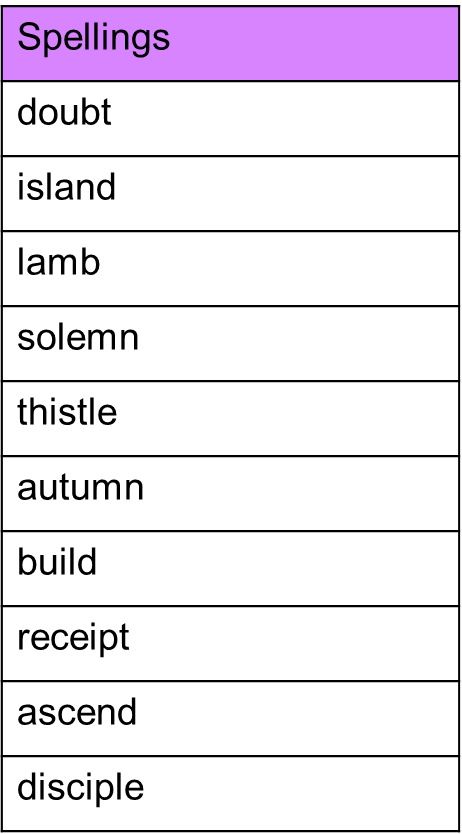 Spelling test: Year 6Given: 8.2.22
Test: 15.2.22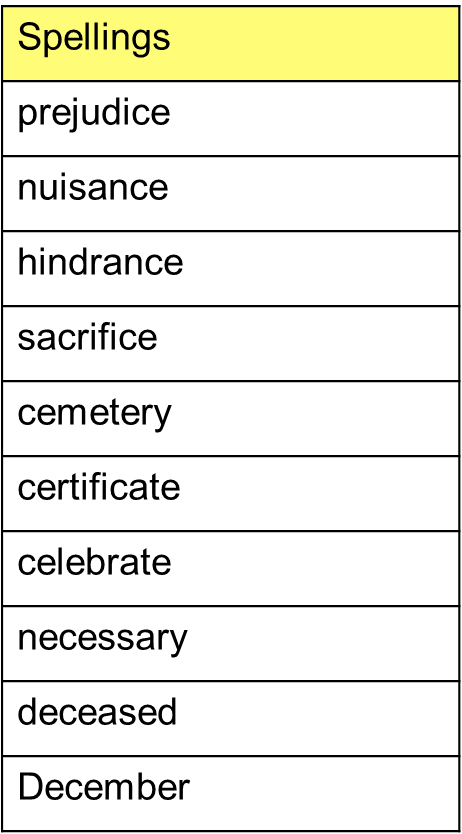 Spellingsanotherhalfbackhousebrotherhow